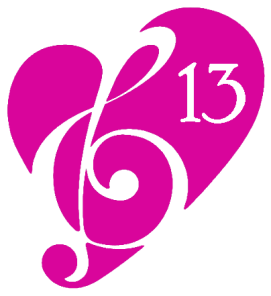      HEART OF THE NORTHWEST AWARD                     NOMINATION FORMNAME:  ADDRESS:  EMAIL:   TOTAL YEARS A MEMBER:  CHORUS AFFILIATION(S): LIST CHORUS ACTIVITIES: LIST REGIONAL ACTIVITIES:  LIST INTERNATIONAL ACTIVITIES:  COMMENTS ON NOMINEE’S QUALIFICATIONS:  Submit this nomination with a 3 X 4 color photo of your nominee by February 5,2021 to:Sharon Stockstad / 31 Southview Road / Clancy, Montana 59634Phone:  406-442-6825 / Email:  sasngjs@msn.comSubmitted by:    Chorus:  Phone:                  Email: 